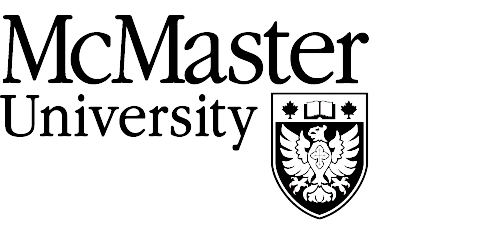 School of Graduate Studies
Tuition Payable by an External Agency
Updated August 2022September 1, 20      to August 31, 20     Please PrintFull Name:      Student Number:      Department:      Name of Scholarship:      Your Reference Number (with external agency:       Name, Title & Department of person to whom correspondence should be addressed: Name & Address of agency paying your tuition fees:Date      Signature 